Cuadro Educación a Distancia Cuadro Educación a Distancia Cuadro Educación a Distancia Cuadro Educación a Distancia Cuadro Educación a Distancia DEFINICIÓNCARACTERÍSTICASVENTAJASDESVENTAJASLA EDUCACIÓN A DISTANCIAEs una modalidad educativa en la que los estudiantes no necesitan asistir físicamente a ningún aula. Normalmente, se envía al estudiante por correo el material de estudio (textos escritos, vídeos, cintas de audio) y él devuelve los ejercicios resueltos. Hoy en día, se utiliza también el correo electrónico y otras posibilidades que ofrece Internet.Su flexibilidad de horarios, El estudiante se organiza su período de estudio por sí mismo, lo cual requiere cierto grado de autodisciplina. En algunos casos, los estudiantes deben o pueden acudir a algunos despachos en determinadas ocasiones para recibir tutorías, o bien para realizar exámenes, se utilizan para los estudios universitarios.La posibilidad de atender demandas educativas insatisfechas por la educación convencional hegemónica. Se puede acceder a este tipo de educación independientemente de dónde residan.Respeta la organización del tiempo, respetando la vida familiar y las obligaciones laborales.Se genera desconfianza ante la falta de comunicación entre el profesor y sus alumnos, sobre todo en el proceso de evaluación del aprendizaje del alumno.El aislamiento que se puede llegar a dar entre seres humanos, eliminando la interacción social física.No facilita la transmitir verbal que rodea el acto de habla y que forma una parte indispensable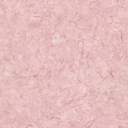 